Nevada PTA Minutes ~ May 1, 2017 6:00 p.m. Central Elementary Library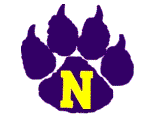 President – Stephanie M. Spence; stephaniemspence@hotmail.comVice President – Kim Stephens; auroraafa@gmail.com   Secretary –Courtney Reeves; ckline1881@gmail.com Treasurer – Gentri Barton; gentribarton@gmail.comwww.nevadaiowapta.orgnevadaiowapta@gmail.com Call to Order: Stephanie Spence called the  meeting to order at 6:00 p.m.                                  Attendance: Beth Safranski Derrick, Stephanie Spence, Lisa Johnson, Teresa Wheelock, Kim Stephens, Gentri Barton, Tanya Sorem, Maryann Ryan, Amber Olson, Allison Boswell, Cassie Rutherford, Joshua Peschel, Lindsey DeVoss, Vanna Beaston, Dawn Hansen, Tori Shahid, Emily Schack, Emily DeYoung, Mel Gross, Rachel Walker, Angie Tscherter, Megan Hassel, Janelle Mason, Jessica Entner, Amy Cox, Lisa Rodgers, Jean Watts, Katie Woodard, Erin Oetker, Jennifer Anderson, Marci Gallagher, Kedra HamiltonWelcomeAttendees introduce themselves, sharing names and favorite thing about summer.Approve AgendaLindsey DeVoss moved to approve the agenda; Amy Cox, seconded. Motion passed.May MinutesTreasurer’s ReportKim $231 Memory books. Fall Kick-Off. $4,624 from City grant. Lisa Johnson moved to approve treasure’s report; Janelle Mason seconded. Motion Passed.Teacher DrawingKedra Hamilton won the $10 teacher gift card to Fareway.Unfinished BusinessSummer EventsCut back on summer events. 500 people to the pool party. Great attendance. Teacher drawing- every teacher that comes gets their name in the bucket.Parade went well. Kids threw lots of candy!Cub Pride T-shirtsPreschool hasn’t received new t-shirts yet. New students have received them. Preschool-12 students and staff received a shirt. Can buy as well. Cassie Rutherford & Joshua Peschel will take it over. New Business2017-2018 Budget:Budget: Summer and fall kick-off Kim noticed two years in a row was out of same budget, so she covered this year’s and next years Summer & Fall Kick-Off.  Proposed income to come out $1100 ahead.  Alison Boswell moves to approve the budget, Kedra Hamilton seconds. motion passes. Central Bingo NightMichelle Knott & Julie Goecke are in charge. Come, eat pizza & have fun! Conference MealsLooking for someone to chair. Can do themes: pasta, soup & sandwiches, taco, etc. Windsor Manor sponsored a meal last year. Maybe different businesses would help sponsor a meal. Butter BraidsMaryAnn is adding a sheet on the back to help with fundraising. Also bringing something to put online- to click on the website. BIGGEST fundraiser of the year! All profit goes specifically to the school. $60 is the amount to raise if you want to buy out of the fundraiser. Goal is 10 butter braids. Each butter braid we receive $6. $14 per butter braid. Fundraiser is only 2 weeks long. This year, Vicki and Chris and MaryAnn will go through each form looking for mistakes. Staff meeting on the 20th. MaryAnn will go to talk about the importance. Sept 20- meet with teachersFRIDAY, Sept 29- fundraiser starts Oct. 5- Open House tastingOct. 9-11- power through formsOct. 20- ABSOLUTELY due date, call about any problemsOct. 31- Orders due into Cedar ValleyNov. 14- pick up datePays for field trips, assemblies, speakers, replaced guided reading books, etcOpen House Vawn volunteered.  Oct. 5 is Open House. PTA provides food. NO peanuts next year- peanut FREE!  Maybe restricting what people can bring- 30 dozen rice crispy treats, etc. Central YearbookKim & Amber did Memory Books last year. AEA printed for about $3. We charge $5.  Classes inputed by Christmas. School gets cd to get individual pictures. Amber Olson & Jennifer Anderson will help take pictures. Jennifer Anderson & Janelle Mason offered to help place pictures into photo shop. She can do it from home. PTA Meeting MealsStephanie Spence brought Jimmy Johns tonight. Will get reimbursed up to $45. 15-20 people on average. Paper products and water is already taken care of…so just bring the food. Looking Forward	             Changing things up. Talking to Mrs. de Neui. Muffins With Mom? Change the Snowflake Dance a little, Grandparents Day. Talk to Dr. Hartman to involve all schools- Middle School and High School. Maybe do Art Fair for older kids. Halloween costume swap is not going on this year- not super successful so decided to drop it. Carnival is end of March- looking for people to help co-chair. H.S students show up to help with daycare. Paining Party was membership drive- about 30 people. Great way for parents to get together, meet & interact. AnnouncementsNext PTA Meeting: October 2, 2017Next PTA Meeting Meal: TBAAdjournmentMotion to adjourn made by Allison Boswell; 2nd by Emily Schaack. Meeting adjourned at 6:51pm.